Державна установа 
«Центр громадського здоров’я Міністерства охорони здоров’я України» оголошує конкурс на відбір виконавця послуг з верифікації даних з епіднагляду, впровадження та підтримка електронних систем моніторингу та оцінки, у т.ч. що стосується заходів імунопрофілактики в рамках проекту «Надання підтримки Центру громадського здоров’я МОЗ України для зміцнення та розбудови спроможності системи охорони здоров’я для здійснення кращого моніторингу, епідеміологічного нагляду, реагування на спалахи захворювання та їхньої профілактики».Назва позиції: Виконавець послуг з верифікації даних з епіднагляду, впровадження та підтримка електронних систем моніторингу та оцінки, у т.ч. що стосується заходів імунопрофілактики.Рівень зайнятості: часткова.Період виконання робіт: з лютого по вересень 2021 року (8 місяців).Інформація щодо установи:Головним завданнями Державної установи «Центр громадського здоров’я Міністерства охорони здоров’я України» (далі – Центр) є діяльність у сфері громадського здоров’я. Центр виконує лікувально-профілактичні, науково-практичні та організаційно-методичні функції у сфері охорони здоров’я з метою забезпечення якості лікування хворих на cоціально-небезпечні захворювання, зокрема ВІЛ/СНІД, туберкульоз, наркозалежність, вірусні гепатити тощо, попередження захворювань в контексті розбудови системи громадського здоров’я. Центр приймає участь в розробці регуляторної політики і взаємодіє з іншими міністерствами, науково-дослідними установами, міжнародними установами та громадськими організаціями, що працюють в сфері громадського здоров’я та протидії соціально небезпечним захворюванням. Обсяг послуг:1.	Послуги з розробки алгоритму для проведення верифікації даних щодо обліку та реєстрації інфекційної захворюваності (в т.ч. в електронній інтегрованій системі спостереження за захворюваннями (ЕЛІССЗ)).2.	Послуги з проведення верифікації даних відповідно до алгоритму для проведення верифікації. 3.	Послуги з виявлення недоліків, які унеможливлюють проведення якісного аналізу епідемічної ситуації з інфекційної захворюваності та відповідно використання цих даних для прийняття управлінських рішень.4.	Послуги з розробки рекомендації щодо покращення якості даних щодо реєстрації та обліку інфекційної захворюваності.Професійні та кваліфікаційні вимоги:Вища освіта (рівень магістра) у сфері управління охороною здоров’я, епідеміології та/або громадського здоров’я (загальна гігієна, інфекційні захворювання та/або неінфекційні захворювання) або дотичній сфері.Досвід та навички роботи у сфері моніторингу та оцінки, епідеміологічного нагляду, науково-практичної діяльності.Досвід по підготовці аналітичних звітів.Досвід роботи з даними (збір, обробка, розрахунок показників, епідеміологічний аналіз та прогноз).Знання українських та міжнародних рекомендацій, нормативних документів, пов’язаних із системою епіднагляду.Відмінне знання усної та письмової ділової української мови.Високий рівень комп'ютерної грамотності: пакети Microsoft Office (Word, Excel, PowerPoint).Навички у підготовці аналітичних звітів та розробці нормативних документів, тощо.Дисциплінованість, організованість, уважність до деталей, вміння працювати з точною інформацією.Резюме мають бути надіслані на електронну адресу: vacancies@phc.org.ua. В темі листа, будь ласка, зазначте: «15 – 2021 Виконавець послуг з верифікації даних з епіднагляду, впровадження та підтримка електронних систем моніторингу та оцінки, у т.ч. що стосується заходів імунопрофілактики.» Термін подання документів – до 02 березня  2021 року, реєстрація документів 
завершується о 18:00.За результатами відбору резюме успішні кандидати будуть запрошені до участі у співбесіді. У зв’язку з великою кількістю заявок, ми будемо контактувати лише з кандидатами, запрошеними на співбесіду. Умови завдання та контракту можуть бути докладніше обговорені під час співбесіди.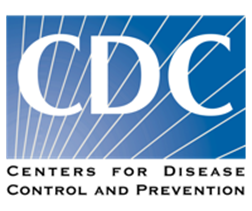 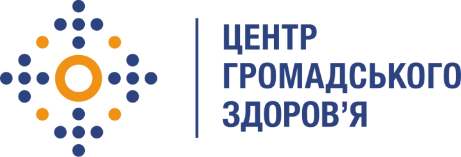 